Step 1: In Workday choose the Academics portal.Step 2: Click on Academic Advising Appointments on your Workday account.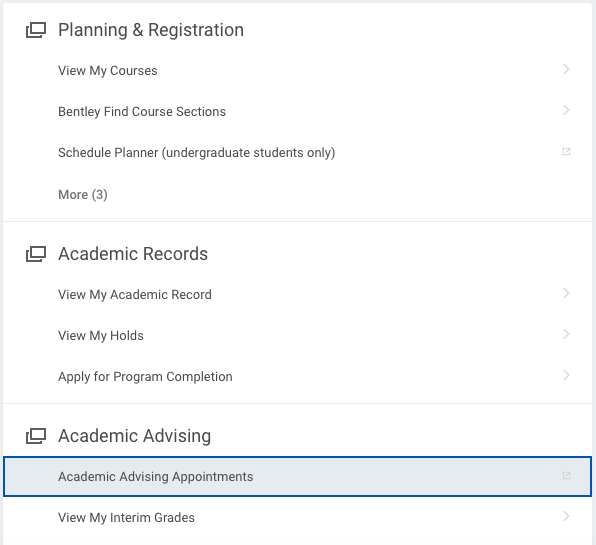 Step 3: Click on Make Appointment under the Bentley logo (on the upper right side of the screen). 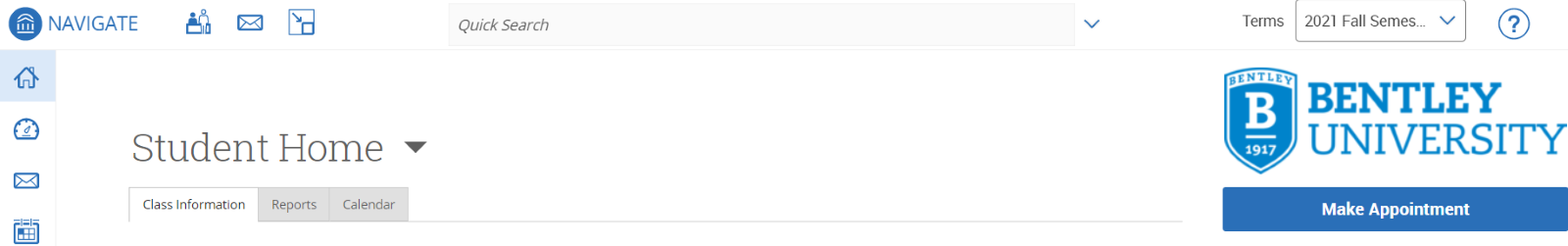 Step 4: Complete the following fields and click Find Available Time. You may need to scroll down to find the appropriate service.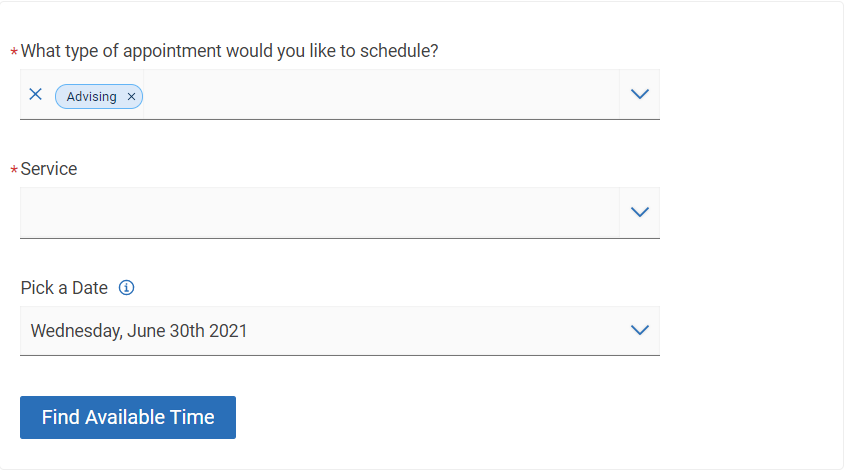 Please note: Advising will be preselected for you and does not need to be changed.Step 5: Choose a time that is convenient for you or select view individual availabilities to see a specific advisor’s availability. 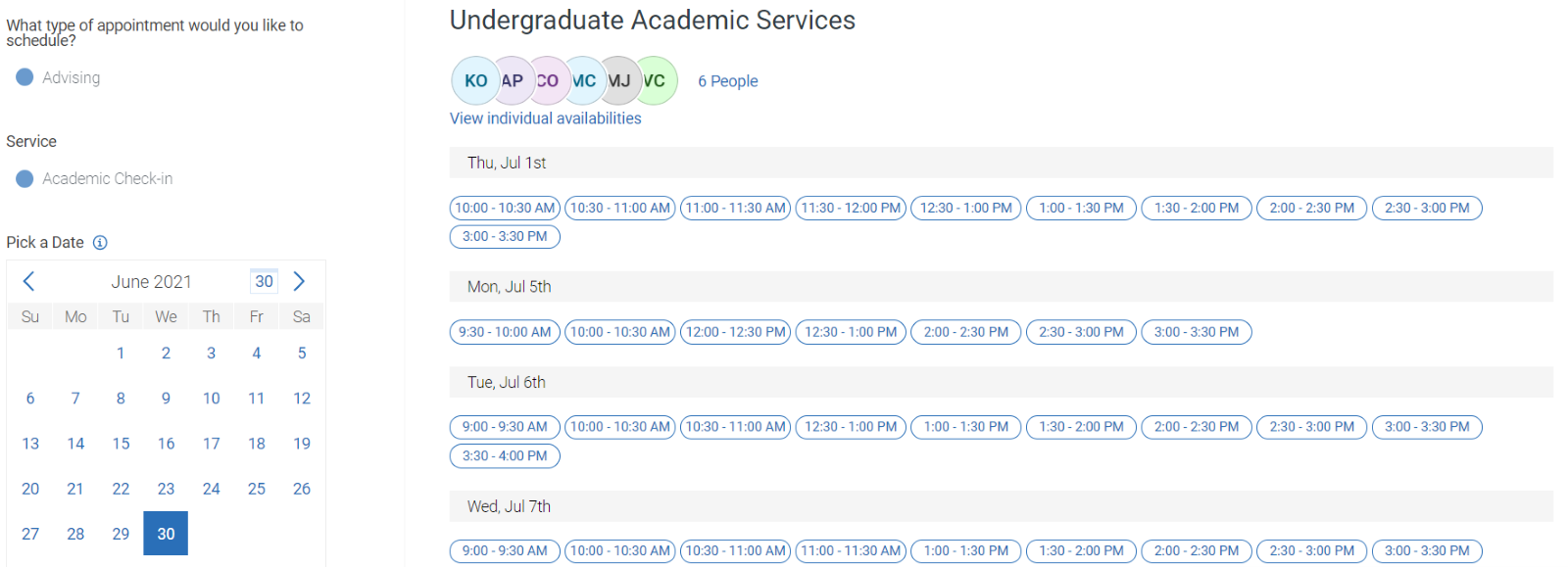 Please note: if do not select a preferred advisor you will be assigned to an advisor with availbility during your preferred time.Step 6: Review your appointment details and click schedule.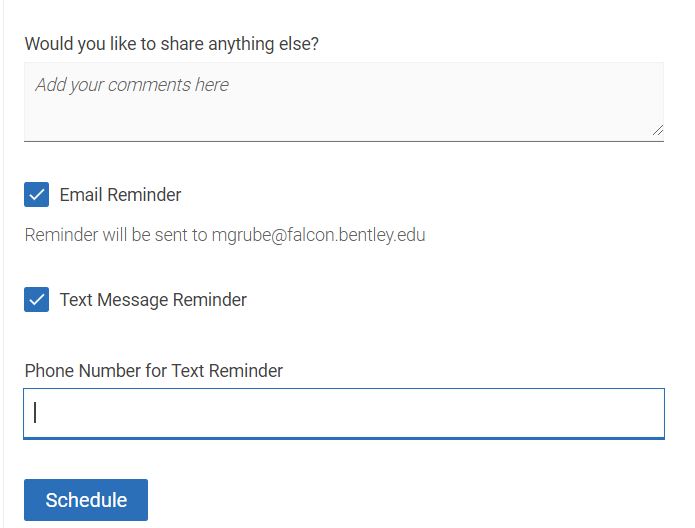 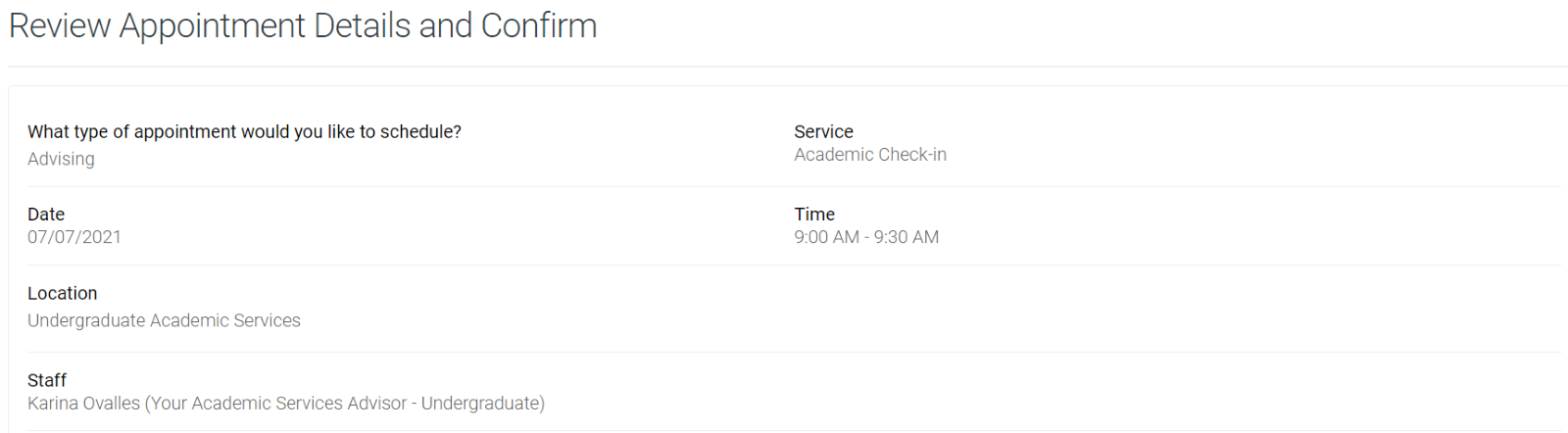 